Рассмотрено:		Утверждаю:на педагогическом совете		директор школы:Протокол от 12.01.2023г		__________/Л.П. Агеева/№ 5	 		приказ от 12.01.2023г 		№ 87/ОДПРОГРАММАработы с молодыми и вновь прибывшими специалистамиР.п. Голышманово, 2021гМуниципальное общеобразовательное учреждение«Голышмановская средняя общеобразовательная школа №1»Общие положения.Молодой специалист – учитель, специалист - педагог с высшим или средним професси-ональным образованием в течение 3 лет с момента окончания учреждения высшего или сред-него профессионального образования.Вновь прибывший педагог (учитель, специалист) – педагогический работник, имею-щий непрерывный стаж педагогической деятельности более 3 лет в другой образовательной организации и поступивший на работу в школу.Одной из наиболее острых проблем в образовании России на сегодняшний день является создание условий для успешной социализации и полноценной самореализации молодых кад-ров. Система образования нуждается в компетентном, ответственном педагоге, действующемсоответствии с государственной политикой и принципами психолого-педагогической науки. Система образования стремительно «стареет», поэтому необходим приток «свежих сил» - мо-лодых, активных и компетентных педагогов. И от того, насколько хорошо они сумеют адапти-роваться к своей профессиональной деятельности и условиям жизни, зависит будущее нашей страны.Работа с молодыми специалистами, а также с вновь прибывшими педагогами в нашей школе традиционно является одной из самых важных составляющих методической работы. Эта деятельность особенно важна в свете выполнения задач Национальной образовательной инициативы «Наша новая школа», Стратегии Инновационного развития России на период до 2020 года, Приоритетного национального проекта «Образование».Профессиональная адаптация педагога в нашем понимании - это процесс активного при-способления личности к новым условиям труда, вхождения его в систему многосторонней де-ятельности, общения и установление взаимоотношений с педагогическим, родительским, уче-ническим коллективами. Профессиональная адаптация зависит не только от приобретения знаний и сформированности профессиональных умений и навыков, но и от наличия професс и - онально значимых личностных качеств. Успешное становление учителя в личностном и про-фессиональном плане происходит, когда он приступает к самостоятельной работе.Молодой учитель, начинающий свою педагогическую деятельность в школе, нередко те-ряется. Знаний, полученных в вузе, достаточно, но школьная практика показывает, что начи-нающим учителям не хватает педагогического опыта. Сложности вызывают вопросы дисц и-плины и порядка на уроке, методический аспект урока, оформление документации, осуществ-ление классного руководства.Следующая проблема, с которой сталкивается большая часть молодых педагогов, - адап-тационно-коммуникативная. Она связана с тем, что молодой специалист попадает в незнако-мую для него учительскую среду – педагогический коллектив. От коммуникабельности на первых пора зависит не только общий успех работы учителя, но и уровни самооценки и при-тязаний.Специфические особенности учительского труда и профессиональные возможности каждого учителя, отсутствие опыта, разрыв между знаниями и умениями приводят к разнооб-разным трудностям в период адаптации. Как следствие происходит не всегда оправданный отток молодых учителей, не нашедших себя в выбранной профессии. Поэтому молодым учителям  нужна постоянная методическая помощь. От рационального распределения приоритетов в работе с начинающими педагогами зависит эффективность процесса профессиональной адаптации. Чтобы молодые специалисты с первых дней в школе чувствовал себя комфортно и уверенно во всех отношениях, чтобы у них не возникло разочарование в своей профессии, необходимо грамотно простроить работу по их адаптации с постановкой цели и задач.Не случайно к вопросу адаптации учителя в разное время обращались ученые, педагогипсихологи: Альберт А., Л.Г. Борисова, С.Г. Вершловский, Т.А. Воробьева, П.А. Жильцов, Н.А. Ершова, Л.М. Митина, A.Г. Мороз, Г.И. Насырова, М.И. Педаяс, П.А. Просецкий, М.И. Скубий, В.А. Сластенин, А.И. Ходаков и др.Цель работы с молодыми и вновь прибывшими педагогами: создание в ОУ условий для профессионального роста молодых специалистов, способствующих снижению проблем адаптации и успешному вхождению в профессиональную деятельность молодого педагога.Задачи:Создать условия для профессиональной адаптации молодых и вновь прибывших учите-лей в коллективе.Выявить затруднения в профессиональной практике и принять меры по их предупре-ждению в дальнейшей работе.Обеспечить постепенное вовлечение молодых и вновь прибывших учителей во все сферы школьной жизни.Включить учителей в самообразовательную и исследовательскую деятельность.Способствовать формированию творческой индивидуальности молодого учителя.Развивать профессиональное мышление и готовность к инновационным преобразов а-ниям.Основными принципами работы с молодыми специалистами являются:Обязательность - проведение работы с каждым молодым специалистом, приступив-шим к работе в учреждении вне зависимости от должности и направления деятельно-сти.Индивидуальность - выбор форм и видов работы с молодым специалистом, которые определяются требованиями должности, рабочим местом в соответствии с уровнем профессионального развития.Непрерывность - целенаправленный процесс адаптации и развития молодого специа-листа продолжается на протяжении 3 лет.Эффективность - обязательная периодическая оценка результатов адаптации, развития молодого специалиста и соответствия форм работы уровню его потенциала.Обучение молодых специалистов ведется через:обучение педагога на рабочем месте, практика наставничества, участие в работе пе-дагогических объединений;самообразование – самостоятельное изучение образовательной программы, работа по плану саморазвития;обучение на курсах повышения квалификации;организация методического сопровождения деятельности молодых специалистов.Решать поставленные задачи нужно с учетом того, что в своем профессиональном становле-нии молодой специалист проходит несколько этапов:Этапы работы.этап - 1-й год работы: теоретический (адаптационный).Цель: оказание практической помощи молодым специалистам в их адаптации в школе, вопро-сах совершенствования теоретических знаний.Адаптационная работа включает в себя:- знакомство молодого специалиста его с должностной инструкцией, условиями труда, прав илами внутреннего трудового распорядка, уставом ОУ, традициями, коллегами, материальной базой и т.д. За молодым специалистом закрепляется наставник.школе организована деятельность «Школы молодого педагога» через семинарские занятия, Методические лаборатории, творческие группы. Цель: обеспечить постепенное вовлечение молодого учителя во все сферы профессиональной деятельности; а также формировать и воспитывать у молодых педагогов потребность в непрерывном самообразовании. В этом молодому учителю поможет разработка ОИМ – индивидуального образовательного маршрута.  Для  этого в школе существует  муниципальное Положение.Деятельность «Школы молодого педагога» призвана способствовать тому, чтобы из мо-лодого специалиста за несколько лет «вырос» молодой перспективный учитель, знакомый со всеми сферами педагогической деятельности, умеющий анализировать становление соб-ственного мастерства, способный к реализации собственного творческого потенциала в педа-гогической деятельности.этап - 2-3- й годы работы: теоретико-апробационный (проектировочный).Цель: формирование потребности молодых специалистов в проектировании своего дальней-шего профессионального роста, в совершенствовании теоретических и практических знаний, умений, навыков. Включает в себя:изучение опыта работы коллег своего и других ОУ;повышение своего профессионального мастерства,посещение открытых мероприятий: методические объединения педагогов, конкурсы профессионального мастерства и т.д.приобщение педагогов к проведению открытых уроков, участие в работе педагогиче-ских советов, семинарах конференциях;участие в педагогических мероприятиях, деловых играх, мастер-классы, тренинги и др.проведение семинаров-практикумов.III  этап - 4-5-й год работы: апробационный (контрольнооценочный).Цель: создание условий для формирования у педагога индивидуального стиля творческой де-ятельности, становление молодого специалиста как учителя-профессионала, период создания собственной педагогической системы работы, внедрения новых технологий, прохождение курсов повышения квалификации и аттестации на квалификационную категорию.Модель работы МАОУ «Голышмановская СОШ №1» с молодыми специалистами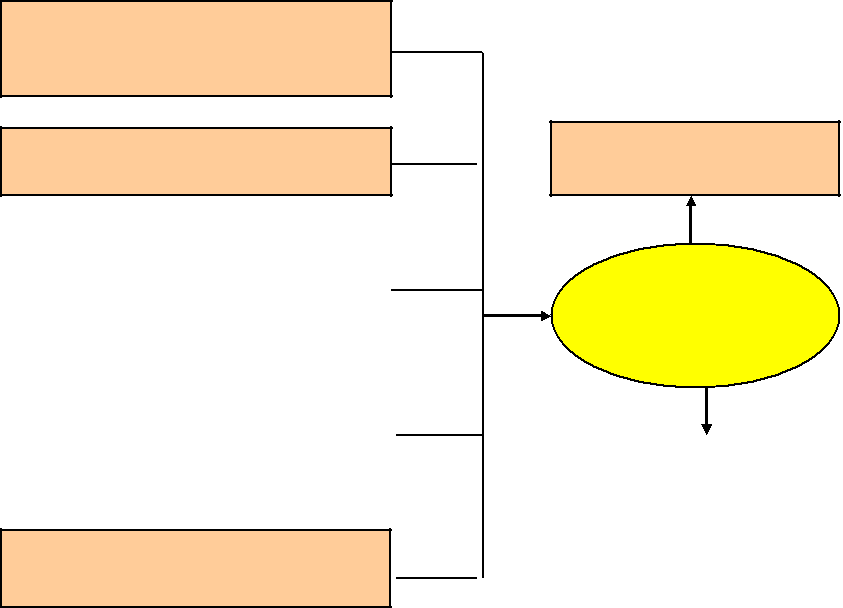 «Школа молодого педа-гога»Учитель - наставник	практика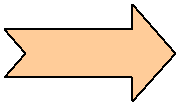 АдминистрацияСодержание работы.4.1. Работа с молодыми специалистами строится с учетом трех аспектов их деятельности:Учитель высшей квалификационной категории , руководитель ШМО – молодой специа-лист:создание условий для легкой адаптации молодого специалиста на работе;обеспечение необходимыми знаниями, умениями, навыками;обеспечение методической литературой, материалами перспективного планирования, дидактическими материалами, знакомство с методическим объединениемМолодой специалист – коллега: оказание поддержки со стороны коллег.Молодой специалист – учащиеся, родители: формирование авторитета педагога, уважения, интереса к нему у детей и их родителей.Процесс повышения профессионализма молодых специалистов строится с учётом факторов:уровня  базового образования;индивидуальных особенностей;уровня профессиональных потребностей педагога (каких результатов в своей деятель-ности хотят добиться);практического опыта работы с детьми.4.2. Формы и методы работы с молодыми специалистамибеседы;собеседования;тренинговые занятия;встречи с опытными учителями;открытые уроки, внеклассные мероприятия;тематические педсоветы, семинары;методические консультации;методические лаборатории;посещение и взаимопосещение уроков;стажировочные площадки;анкетирование, тестирование;участие в разных мероприятиях, творческих группах;прохождение курсов.4.3. Организация наставничества.современных условиях выпускник вуза должен в максимально короткие сроки адапти-роваться в новых для него условиях практической деятельности. Сегодня наставничество за-служивает самого пристального внимания, в нем отражена жизненная необходимость выпуск-ника учебного заведения получить поддержку опытного профессионала, который способен предложить практическую и теоретическую помощь на рабочем месте.Помощь наставника заключается в оказании помощи по анализу программ, конструиров а-нию урока, подборе методического и дидактического оснащения, работе с нормативными до-кументами, соблюдении научной организации труда учителя, корректированию результати в-ности профессиональной деятельности молодого учителя. Наставник не контролирует, а сп о-собствует быстрейшей адаптации молодого специалиста к педагогической деятельности в школе, предоставляя ему методическую, психолого-педагогическую, управленческую, норма-тивно-правовую информацию.Процесс наставничества затрагивает интересы трёх субъектов взаимодействия: обуча-емого, самого наставника и ОУ.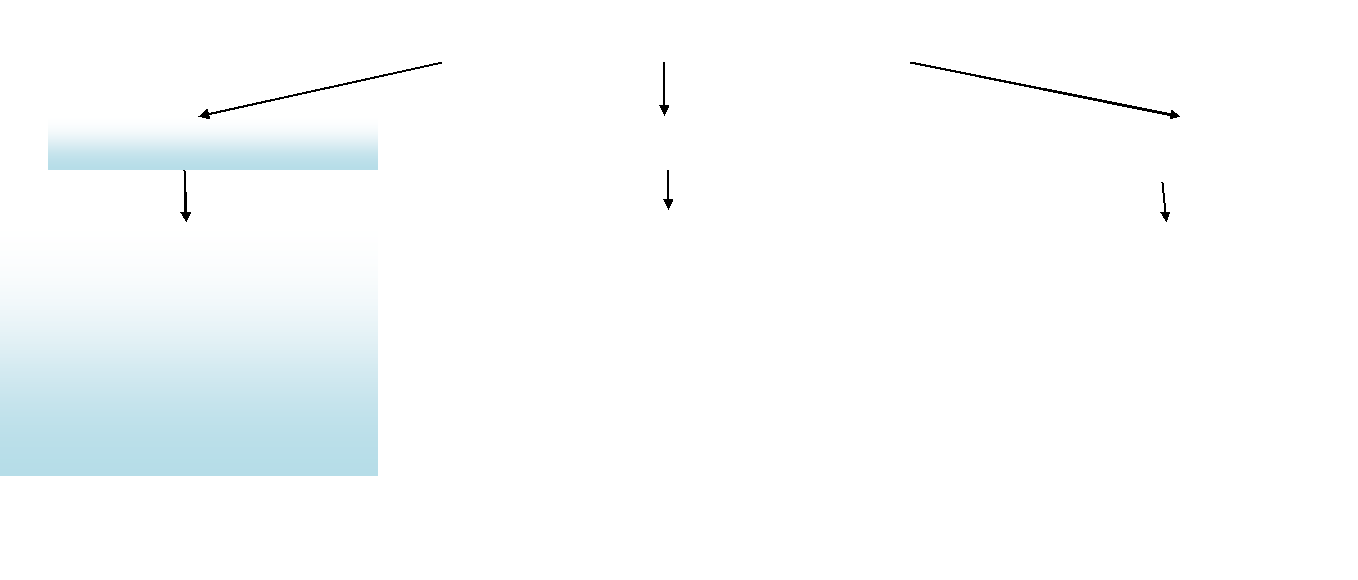 4.4. Психологическая поддержка молодых специалистов.первого же дня работы начинающий педагог имеет те же самые обязанности и несет ту же ответственность, что и учителя с многолетним стажем, не делаются скидки на молодость и неопытность. Новичок, не получивший в это непростое для него время поддержки , чувствует себя брошенным на произвол судьбы. Зачастую тревожность из ситуативной превращается в устойчивую личностную черту. Страх и неудовлетворенность самим собой и своей деятельн о-стью становятся привычным состоянием.Чтобы этого не произошло, начинающему педагогу необходима целенаправленная пси-хологическая помощь.На первом этапе проходит индивидуальная встреча с каждым начинающим учителем. Цель встречи – познакомить молодого специалиста с психологической службой, ее назначени-ем, направлениями ее работы.На втором этапе, после адаптационного периода, начинается изучение личности молодо-го специалиста. Назначение диагностики заключается в том, чтобы с помощью исследований составить психологический портрет молодого учителя: степень готовности педагога к диалогусотрудничеству в условиях нового коллектива; выявить уровень психологической подготов-ки (знание возрастной психологии, специальной психологии, психологии общения), оценить профессиональную направленность.Помощь психолога молодым специалистам состояла из следующих этапов:1. Составление запросов к психологу и проблемы, решения которых являются первооче-редными.2. Расширение имеющихся ЗУНов, формирование понимания основных особенностей наблюдения, как метода диагностики, специфики распознания сигналов ребенка и особенн о-стей установления контакта с ним.3. Нахождение молодыми специалистами своего места в профессии, адаптация имею-щихся у специалистов знаний к особенностям детей, формирование и поддержка умения рабо-тать в команде не теряя профессиональной индивидуальности.4. Формирование умения анализировать и сопоставлять, получаемую от ребенка инфор-мацию. Учет психологических особенностей ребенка в учебной деятельности, работа с агрес-сивным поведением (причины агрессии, купирование агрессивного поведения и т.д.)5. Формирование умений справляться со стрессовыми ситуациями, обучение техникам релаксации.4.5. Работа методической службы в помощь молодому специалисту.Наиболее адекватной формой системы повышения квалификации педагогических работ-ников образовательных организаций и важным звеном дополнительного педагогического об-разования остаются методические объединения. Методическая работа - это основной вид об-разовательной деятельности, представляющий собой совокупность мероприятий, проводимых администрацией школы и учителями в целях овладения методами и приемами учебно-воспитательной работы, творческого применения их на занятиях, поиска новых, наиболее ра-циональных и эффективных форм и методов организации, проведения и обеспечения образо-вательного процесса.Основными задачами управления учебно-методического сопровождения молодых спе-циалистов являются:формирование четких представлений о профессиональной деятельности, системности работы педагога;развитие психологической и профессиональной готовности к самостоятельной дея-тельности;содействие адаптации молодого специалиста на рабочем месте;согласование профессиональных предпочтений со спецификой и задачами ОУ;помощь молодому специалисту в организации взаимодействия с администрацией и педагогическим коллективом с целью создания социальной ситуации развития, обес-печивающей психологические условия для охраны здоровья и развития личности обу-чающихся и других участников образовательного процесса;практическое ознакомление с содержанием работы в образовательной организации и развитие профессиональных умений и навыков по основным направлениям деятель-ности;развитие способности молодых специалистов анализировать и интерпретировать эм-пирический материал, обобщать и делать выводы, объяснять полученные результаты, корректировать деятельность в зависимости от ситуации и пр.;проведение аттестации молодого специалиста по выяснению уровня готовности к са-мостоятельной деятельности.работе с молодыми специалистами с первых дней их работы задействованы все компо-ненты методической службы школы. Первое заседание МО посвящается вопросам по ведению документации, планированию, самообразованию, составлению поурочного плана урока, ито-гам диагностической работы.Руководители предметных методических объединений и методического объединения классных руководителей участвуют в вовлечении молодых специалистов в систему работы школы.Каждый начинающий педагог начинает оформлять ИОМ,  портфолио, где собрана вся документация, регламентирующая его педагогическую деятельность, представлена результати вность работы, активность педагога в инновационной работе, разработки уроков, воспитатель-ных мероприятий и т.д. Таким образом, методическая помощь молодым специали стам помо-гает им формироваться как специалистам.Профессиональное становление молодого специалиста осуществляется постепенно. Присутствие на уроках и мероприятиях членов администрации, педагога-наставника, коллег, педагога-психолога, социального педагога помогают в организации учебной и внеучебной де-ятельности, способствуют снятию затруднений. Но главное, что такое системное сопровожде-ние учит молодого педагога анализировать свою деятельность, т.е. работать в режиме посто-янной сопровождающей рефлексии. Дальнейшая коррекция, планирование и опять анализ позволяют начинающему педагогу вместе с опытным педагогом добиваться хороших резуль-татов в организации учащихся на уроке, применении именно тех приемов работы с этими детьми, которые являются наиболее эффективными. Положительная динамика в работе моло-дого специалиста, ситуация успеха - залог его педагогической и личностной состоятельности.4.6. Организация мероприятий по повышению уровня квалификации молодых специа-листов.«Повысить квалификацию – это, значит, приобрести новое состояние, степень годностикакому-либо виду труда, стать достойным, деятельным, молодым, успешным». В.И. Даль, С.И. ОжеговЦелью повышения квалификации является развитие профессионального мастерства, профессиональной культуры, обновление теоретических и практических знаний всех педаго-гических работников в соответствии с преобразованиями, происходящими в современном об-ществе. Системообразующей идеей и функцией повышения квалификации является формиро-вание направленности педагога на непрерывное профессионально-педагогическое саморазви-тие, которое происходит по индивидуальной траектории, когда педагог самостоятельно опре-деляет цели, формы, средства и время профессионального роста.школе имеют место быть следующие формы повышения профессионального мастер-ства учителя:самообразование;изучение документов и материалов, представляющих профессиональный интерес;рефлексия и анализ собственной деятельности;накопление информации по педагогике, психологии, методике, предметному содер-жанию;разработка собственных средств наглядности;самостоятельное проведение исследований;постоянная работа над методической темой, представляющей профессиональный интерес для педагога;разработка диагностических процедур, заданий и проведение мониторинговых замеров в режиме самоконтроля за процессом и результатом обучения;подготовка самоанализа по итогам  года;посещение уроков и внеклассных мероприятий у коллег;персональные консультации;собеседования с администрацией;индивидуальная работа с наставником;выполнение индивидуальных заданий под контролем и при поддержке руководителя методического объединения;посещение семинаров и тренингов, курсов повышения квалификации;участие в научно-практических конференций;Системный подход в управленческой деятельности позволит недавнему выпускнику вуза быстро адаптироваться к работе, избежать момента неуверенности в собственных силах, наладить успешную коммуникацию со всеми участниками педагогического процесса, форми-ровать мотивацию к дальнейшему самообразованию по психологии и педагогике, «почув-ствовать вкус» профессиональных достижений, раскрыть свою индивидуальность и начать формирование собственного педагогического стиля.ПЛАН РАБОТЫ С МОЛОДЫМИ СПЕЦИАЛИСТАМИЦель: оказание практической помощи молодым специалистам в вопросах совершенствования теоретических и практических знаний и повышение их педагогического мастерства.Задачи:1) Продолжить формирование у молодых специалистов потребности в непрерывном са-мообразовании, к овладению новыми формами, методами, приёмами обучения и вос-питания учащихся, умению практической реализации теоретических знаний.2) Помочь учителю, опираясь в своей деятельности на достижения педагогической наукипередового педагогического опыта, творчески внедрять идеи в учебно-воспитательный процесс.3) Ликвидировать недостаток знаний, формировать профессиональные умения, необхо-димые для выполнения должностных функций.4) Способствовать формированию индивидуального стиля творческой деятельности; в о-оружить начинающего педагога конкретными знаниями и умениями применять тео-рию на практике.Прогнозируемый результат:Умение планировать учебную деятельность, как собственную, так и ученическую, на основе творческого поиска через самообразование.Становление молодого учителя как учителя-профессионала.Повышение методической, интеллектуальной культуры учителя.Овладение системой контроля и оценки знаний учащихся.Умение проектировать воспитательную систему, работать с классом на основе изу-чения личности ребенка, проводить индивидуальную работу.Формы работы:индивидуальные, коллективные, консультации;посещение уроков;мастер-классы, семинары, открытые уроки;теоретические выступления, защита проектов;наставничество;анкетирование, микроисследования.Основные виды деятельности:Организация помощи начинающим педагогам в овладении педагогическим мастер-ством через изучение опыта лучших педагогов школы.Проведение опытными педагогами «Мастер-классов» и открытых уроков.Привлечение молодых специалистов к подготовке и организации педсоветов , семина-ров, конференций, к работе учебно-методических объединений.Посещение уроков молодых специалистов.Отслеживание результатов работы молодого учителя, педагогическая диагностика.  Организация разработки молодыми специалистами дидактического материала, электронных учебных материалов и др.Планирование работы1 год. Этап  – теоретический (адаптационный).Цель: оказание практической помощи молодым специалистам в их адаптации в школе, вопро-сах совершенствования теоретических знаний.Задачи:определить сформированность профессионально значимых качеств с целью разработки адаптационной программы профессионального становления молодого учителя;сформировать навыки самоорганизации и активности;выявить наиболее серьезные проблемы начинающих педагогов в учебном процессе и определить пути их разрешения.Прогнозируемый результат: молодой специалист с сформированными навыками самоорга-низации, самостоятельного поиска информации, владеющий знаниями и умениями в областипоурочного планирования, анализа и самоанализа урокаФормы работы:индивидуальные консультации;посещение уроков;занятия Школы молодого специалиста, тренинг, заседания круглого стола.2 год. Этап – теоретико-апробационный (проектировочный)Цель: формирование потребности молодого специалиста в проектировании своего дальней-шего профессионального роста, в совершенствовании теоретических и практических знаний, умений, навыковЗадачи:стимулировать личностно-профессиональное развитие молодого специалиста посред-ством использования эффективных форм повышения профессиональной компетентн ости и профессионального мастерства молодых специалистов;сформировать умение планировать и организовать свою деятельность.обеспечить информационное пространство для самостоятельного овладения професси-ональными знаниямиПрогнозируемый результат: молодой специалист, способный к проектированию и рефлек-сии своей деятельности, со сформированной потребностью в постоянном самообразованииФормы работы:индивидуальные, коллективные консультации;посещение уроков;мастер-классы;открытие уроки, внеклассные мероприятия.3 год. Этап – апробационный (контрольнооценочный)Цель: создание условий для формирования у педагога индивидуального стиля творческой де-ятельности, становление молодого специалиста как учителя-профессионала.Задачи:сформировать потребность и стремление к рефлексии собственной деятельности;сформировать умение критически оценивать процесс профессионального становления и развития;сформировать навык самостоятельного управления своим профессиональным развити-ем;Прогнозируемый результат: молодой специалист, умеющий планировать учебную деятель-ность, как собственную, так и ученическую, на основе творческого поиска через самообразо-вание, нетрадиционные формы работы, психологически и профессионально готовый к само-стоятельной деятельностиФормы работы:индивидуальные, групповые консультации;посещение уроков;мастер-классы;открытые уроки, внеклассные мероприятия;выступления на педсоветах5. Планируемые результаты Программы.Планируемыми результатами программы работы с молодыми специалистами и вновь прибывшими педагогами будут:закрепление новых членов в педагогическом коллективе;подготовка педагогов к профессиональной деятельности;совершенствование системы научно-методической работы школы;повышение качества образования;повышение уровня аналитической культуры всех участников процесса образования.6. Индикативные показатели Программы:Индикаторами достижения планируемых результатов являются следующие умения молодых специалистов и вновь прибывших педагогов:планировать учебную деятельность, как собственную, так и ученическую, на основе творческого поиска через самообразование;овладение методикой проведения уроков, занятий в классах (группах) слепых и слабовидящих;работать с классом на основе изучения личности ребенка, проводить индивидуальную работу;проектировать воспитательную систему;индивидуально работать со слепыми и слабовидящими детьми;контролировать и оценивать уровень достижения планируемых результатов учащихся;следить за новинками дефектологической литературы;вести методическую работу;участвовать в горизонтальном повышении квалификации.Приложение №1Распределение полномочий в работе с молодыми и вновь прибывшими специалистами:Директор школы:знакомит молодого учителя со школой, педагогическим коллективомразъясняет ему права и обязанности учителяопределяет должностные обязанностиназначает из лучших учителей наставникана педагогическом совете торжественно принимает молодого учителя в ряды педагогов школыпроводит по возможности работу по решению вопросов социально-бытовых проблем.Заместитель директора:определяет рабочее место педагога,знакомит с условиями работы,проводит индивидуальную работу в классах, где будет работать молодой специалист и представляет его учащимсярасписание уроков составляет таким образом, чтобы молодой учитель имел возмож-ность посещать уроки у своих коллег совместно с наставникомпосещает отдельные уроки или воспитательные мероприятия, проводимые молодым специалистомзнакомит с требованиями организации учебного процесса, с системой школьной отчет-ности.Руководитель школьного методического объединениявносит в банк данных необходимую информацию о молодом специалистепроводит с ним индивидуальные собеседованиязнакомит с учителями- предметниками, методической темой, с вариативными планамиучебными программами по которым работают учителя, НПБзнакомит с планом работы ШМОНаставниксовместно с молодым специалистом составляет план его профессионального становле-нияпомогает подшефному в определенных пределах, не стесняя его самостоятельностидает нужные советы и рекомендует необходимую для работы литературувместе со своим подшефным посещает занятия творчески работающих учителей и за-тем анализирует ихпривлекает молодого специалиста к разработке планов занятий и различного рода учебно-методической документацииучит составлению календарно-тематических плановзнакомит с нормативными документами по организации учебно-воспитательной дея-тельности, гигиеническими требованиями к условиям обучения школьниковпосещает занятия, уроки, внеклассные мероприятия по предмету у своего подшефного и проводит их разборПсихологПо необходимости проводит консультации, тренингиПриложение 2Перспективный индивидуальный план самообразованиямолодого специалистана 201__ - 201__ учебные годаМетодическая тема школы: __________________________________________Методическая тема УМО: ___________________________________________Методическая тема учителя: _________________________________________Цель: _____________________________________________________________Задачи:________________________________________________________________________________________________________________________________________________________________________________________________Ожидаемые результаты: _____________________________________________Направления самообразования:Профессиональное (Изучить новые программы и учебники, уяснить их особенности и требования, знакомиться с новыми педагогическими технологиями, повышать квалификацию на курсах для учителей)Психолого-педагогические (Совершенствовать свои знания в области классической и современной психологии и педагогики)Методические (Совершенствовать знания современного содержания образования уча-щихся по …, знакомиться с новыми формами, методами и приёмами обучения, организовать работу с одарёнными детьми и принимать участие на научно-практических конференциях, конкурсах творческих работ, олимпиадах, изучать опыт работы лучших учителей, посещать уроки коллег, проводить самоанализ профессиональной деятельности, создать собственную базу лучших сценариев уроков)Приложение 3Образец отчетамолодого специалиста о проделанной работеФИО -Должность -Педагогический стаж -Стаж работы в школе –Недельная нагрузка –За отчетный 20__ - 20__ учебный год мной осуществлялась работа по следующим направлениям:1. Самообразование1.1. Курсы повышения квалификации1.2. Участие в семинарах, конференциях (тема, когда и где)1.3. Изучение педагогической, научно-методической литературы1.4. Взаимопосещение уроков (сколько уроков посетили)Собственно-педагогическая деятельность: 2.1. Открытые уроки (тема, дата, класс).2.2. Выступление на заседаниях УМО, Педагогических советах (тема, дата)2.3. Участие в конкурсах, семинарах, конференциях (достижение)Работа с детьми:3.1. Классы, в которых работала3.2. Качество успеваемости и знаний (в сравнительном разрезе по четвертям и за год)3.3. Работа с одаренными детьми (участие в конкурсах, указать достижения)3.4. Работа со слабоуспевающими детьми3.5. Работа с родителями, классное руководствоВыводы: итоги работы (степень выполнения плана работы, проблемы, с которыми столкнулисьтечение года). Прогнозирование работы на новый учебный год (что планируете провести, где участвовать)Приложение 4Портфолио молодого специалиста«Портфолио» учителя – это способ фиксирования, накопления и оценки творческих до-стижений учителя; это комплект документов, регламентирующих его деятельность, формиру-ющий рефлексию его собственной деятельности. «Портфолио» позволяет учитывать результа-ты, достигнутые учителем в разнообразных видах деятельности: учебной, творческой, методи-ческой, исследовательской. Важная цель «портфолио» – представить отчет о работе учителя по теме самообразования, о характере его деятельности, проследить творческий и профессиональ-ный рост учителя, способствовать формированию навыков рефлексии (самооценки).Приложение 5МОНИТОРИНГ, ПЕДАГОГИЧЕСКАЯ ДИАГНОСТИКАБАЗА ДАННЫХ ПО МОЛОДЫМ СПЕЦИАЛИСТАМАнализ педагогической деятельностиУмение проводить самоанализ урока/занятияУмение проводить самоанализ воспитательного мероприятияУмение анализировать качество знаний и уровень воспитанности учащихся/воспитанниковПланирование.ТематическоеПоурочноеВоспитательной работыКружка, факультативаРаботы с родителями3. Организация.Личного трудаУчебно-познавательной деятельности учащихся/воспитанниковВнеурочной воспитательной работы4.Контроль и коррекция.Самоконтроль и коррекцияКонтроль уровня воспитанностиКоррекция знаний учащихся/воспитанников5.Владение технологией современного урока/занятия.Постановка триединой цели урока/занятияВыбор типа урока/занятияОтбор главного, существенного в содержании учебного материалаОтбор методов и форм организации познавательной деятельности учащихся/воспитанниковСпособы дифференциации обученияИндивидуальные затруднения (укажите вопросы, по которым нужна консультация)1.Приложение 7АНКЕТАдля молодых педагогов_____________________________________________________ФИО специалистаУдовлетворяет ли вас уровень вашей профессиональной подготовки? Да Нет Частично2.Каких знаний, умений, навыков или способностей вам не хватает в начальный период педаго-гической деятельности (допишите)?___________________________________________________________В каких направлениях организации учебно-воспитательного процесса вы испытываете труд-ности?в календарно-тематическом планированиипроведении уроковпроведении внеклассных мероприятийобщении с коллегами, администрациейобщении с учащимися, их родителямидругое (допишите) _________________________________________________Представляет ли для вас трудность:формулировать цели урокавыбирать соответствующие методы и методические приемы для реализации целей урокамотивировать деятельность учащихсяформулировать вопросы проблемного характерасоздавать проблемнопоисковые ситуации в обученииподготавливать для учащихся задания различной степени трудностиактивизировать учащихся  в обученииорганизовывать сотрудничество между учащимисяорганизовывать само и взаимоконтроль учащихсяорганизовывать своевременный контроль и коррекцию ЗУН учащихсяразвивать творческие способности учащихсядругое (допишите) _______________________________________________Каким формам повышения квалификации своей профессиональной компетентности отдали бы вы предпочтение в первую, вторую и т. д. очередь (пронумеруйте в порядке выбора):cамообразованиюпрактикоориентированному семинарукурсам повышения квалификациимастер-классамтворческим лабораторияминдивидуальной помощи со стороны наставникапредметным кафедрамшколе молодого специалистадругое (допишите)________________________________________________Если бы вам предоставили возможность выбора практико-ориентированных семинаров для повышения своей профессиональной компетентности, то в каком из них вы приняли бы участие в первую, во вторую и т. д. очередь (пронумеруйте в порядке выбора):типы уроков, методика их подготовки и проведенияметоды обучения и их эффективное использование в образовательном процессеприемы активизации учебно-познавательной деятельности учащихсяучет и оценка знаний учащихсяпсихолого-педагогические особенности учащихся разных возрастовурегулирование конфликтных ситуацийформы работы с родителямиформы и методы педагогического сотрудничества с учащимисядругое (допишите)________________________________________________Приложение 8ОПРОСНИКОЦЕНКА ГОТОВНОСТИ И АДАПТИРОВАННОСТИ ЛИЧНОСТИ К ПЕДАГОГИЧЕСКОЙ ДЕЯТЕЛЬНОСТИДанный опросник позволяет диагностировать качества, способствующие профессио-нальному личностному самоопределению преподавателя. При тестировании выбирайте номе-ра тех вопросов, на которые вы даете положительный ответ, и записывайте их друг за дру-гом в столбик. Ключ к данному опроснику и пример диагностирования приводятся в ниже.Умеете ли вы владеть собой в трудных или неприятных для вас жизненных ситуациях?Засыпаете ли вы одинаково легко, ложась спать в разное время суток?Вы всегда терпеливо и благожелательно слушаете ответ учащегося, о котором знаете, что он все списал?Любите ли вы оживленную обстановку в классе?Охотно ли вы выступаете на собраниях, конференциях, семинарах?Используете ли вы нетрадиционные методы и приемы в учебно-воспитательной работе?Легко ли вы привыкаете к иному распорядку дня?Можете ли вы быстро сорганизоваться, собраться?Вы никогда не опаздывали на занятия?Можете ли вы выполнять работу в конце дня так же легко и свободно, как и в его начале?Способны ли вы заставить себя выполнять рискованное для вас действие?Можете ли вы не отказаться от своих намерений, если это не нравится руководству?Охотно ли вы участвуете в конкурсах, соревнованиях и т.п.?Легко ли вы переходите в течение дня от одного вида занятий к другому?Вы всегда твердо уверены, что справитесь с любым делом?Воздерживаетесь ли вы от вмешательства в спор, если понимаете, что лучше «не добавлять масла в огонь»?Легко ли вы восстанавливаете душевное равновесие после поражения?Быстро ли вы привыкаете к новому содержанию или новому месту работы?В состоянии ли вы долго ждать, например в очереди?Способны ли вы к риску в своей повседневной жизни?В состоянии ли вы, допустив ошибку, быстро собраться и исправить ее?Часто ли вам удается сдержать свой гнев?Вы всегда следуете рекомендациям руководства?Вы воздерживаетесь от того или иного действия до момента одобрения его со стороны ру-ководства?Легко ли вы меняете методику и ритм работы?Хватает ли вам непродолжительного отдыха для восстановления сил?Умеете ли вы приспосабливаться к работе в неблагоприятных и сложных условиях?Хотите ли вы иметь опубликованные работы?Вы всегда прощаете людям их ошибки?Умеете ли вы, когда это требуется, приспособиться к окружающим?Имеете ли вы опубликованные работы?В состоянии ли вы работать длительное время без перерыва?Способны ли вы воздержаться во время спора от эмоциональных и неконкретных аргумен-тов?Случалось ли вам вносить элементы новизны в работу по личной инициативе?Легко ли вы приспосабливаетесь к различным стилям работы ваших руководителей?Начинаете ли вы работать на занятиях сразу и в полную силу?Легко ли вам одновременно выполнять несколько действий (помогать учащемуся, слушать ответ и одновременно отвечать на вопросы и т.п.)?Можно ли вас спровоцировать на новое, неизвестное дело?Вам удается преодолеть накопившуюся усталость при входе на очередное занятие?Легко ли вы сходитесь с новыми коллегами по работе?Можете ли вы интенсивно работать продолжительное время?Добиваетесь ли вы на открытых занятиях более высокого результата, чем на обычных?Можете ли вы изменить уже принятое решение под влиянием мнения руководителя?Можно ли сказать, что вы исполнительный работник?Охотно ли вы выступаете на педсоветах, конференциях, родительских собраниях?Трудно ли вас вывести из равновесия?Быстро ли вы втягиваетесь в работу после некоторого перерыва (болезнь, каникулы, отпуск и т.п.)?Легко ли вы приспосабливаетесь к переменам в настроении начальства?Удается ли вам без особых усилий переносить длительную, монотонную работу?Легко ли вы осуществляете деятельность, требующую определенных усилий с вашей сторо-ны?Вы всегда приходите на помощь коллеге?Удается ли вам, если этого требуют обстоятельства, сдерживать свою злость или раздраже-ние?Способны ли вы преподавать в течение дня шесть–восемь часов подряд?Охотно ли вы меняете места развлечений и отдыха?В состоянии ли вы длительное время сосредотачивать внимание на выполнении какой -либо определенной задачи?Нравится ли вам состязаться со своими коллегами в профессиональной деятельн ости?Можете ли вы, если это нужно, быстро включиться в работу?Легко ли вы переходите к работе по новым учебным планам, пособиям и т.п.?Удается ли вам легко приспособиться к педагогическому контролю за вашей работой?Имеете ли вы поощрения за свою педагогическую деятельность?Умеете ли вы проявлять терпение и такт при общении с непонятливыми людьми?Можете ли вы всегда легко общаться с людьми, которых недолюбливаете?Вы всегда спокойно переносите свои поражения, неудачи и провалы?Способны ли вы быстро сосредоточиться перед предстоящими занятиями?Охотно ли вы вводите новые элементы в ход и методику занятий?В своей работе вы можете, в основном, обходиться без помощи других?Легко ли вам удается приспособиться к более медленному темпу работы, если это необхо-димо?Могут ли коллеги по работе, учащиеся (студенты) изменить ваше плохое настроение?Вы легко входите в контакт с новой аудиторией?Легко ли вы вступаете в разговор с попутчиками?В состоянии ли вы вести себя спокойно, когда ждете важное решение?Решаетесь ли вы выступить против общепринятого мнения, если вам кажется, что вы пра-вы?Быстро ли вы привыкаете к новому коллективу?Стимулирует ли вас неудача?В состоянии ли вы подавить свое веселье, если это может кого-нибудь задеть?Способны ли вы быстро применить новое, узнав об интересном опыте?Быстро ли вы реагируете на происходящее на занятиях?Легко ли вы организуете первые дни своего отпуска, каникул?Вы всегда легко сохраняете спокойствие при долгом и утомительном ожидании чего-либо?Терпеливы ли вы при работе с медлительными людьми?Часто ли вы бываете уверены в своих силах?Любите ли вы менять места отдыха?Быстро ли вы приступаете к работе, получив новое указание администрации?Склонны ли вы брать инициативу в свои руки, если случается что-либо из ряда вон выходя-щее?В состоянии ли вы воздержаться от замечаний коллегам по поводу недостатков в их работе?В состоянии ли вы быстро овладеть собой в тяжелые моменты вашей жизни?Терпеливы ли вы при общении с «трудными» учащимися (студентами)?Быстро ли вы просматриваете газеты, журналы, книги?В состоянии ли вы спокойно ждать опаздывающего звонка на занятия или с занятий?Соглашаетесь ли вы без особых внутренних колебаний на болезненные врачебные процеду-ры?Спокойно ли вы относитесь к неожиданным изменениям в расписании занятий, распорядке дня и т.д.?Охотно ли вы беретесь за деятельность, требующую настойчивости и упорства?Легко ли вы отходите от старых шаблонных методов в вашей работе?Умеете ли вы быстро восстановить свои силы?данном тесте диагностируются следующие личностные характеристики будущего или настоящего преподавателя, показывающие степень сформированности и развития его про-фессиональных личностных качеств:Школьное предметноеШкольное предметноеСтановлениеметодическое объедине-Молодойцельучителя-ниеспециалистцельпрофессионаланиеспециалистпрофессионалаШкольная психологиче-Школьная психологиче-ская службасамообразованиесамообразованиеНАСТАВНИЧЕСТВОНАСТАВНИЧЕСТВОНАСТАВНИЧЕСТВОНаставникМолодой специалистАдминистрация ОУРазвивает свои деловыеРазвивает свои деловыеПолучает знания, развиваетПолучает знания, развиваетПолучает знания, развиваетПовышает культурный иРазвивает свои деловыеРазвивает свои деловыенавыки и умения, повышаетнавыки и умения, повышаетнавыки и умения, повышаетПовышает культурный икачества.качества.навыки и умения, повышаетнавыки и умения, повышаетнавыки и умения, повышаетпрофессиональныйкачества.качества.свой профессиональныйсвой профессиональныйсвой профессиональныйпрофессиональныйПовышает свойПовышает свойсвой профессиональныйсвой профессиональныйсвой профессиональныйуровень подготовкиПовышает свойПовышает свойуровень и способности.уровень и способности.уровень и способности.уровень подготовкипрофессиональный уро-профессиональный уро-уровень и способности.уровень и способности.уровень и способности.кадров.профессиональный уро-профессиональный уро-Развивает собственнуюРазвивает собственнуюРазвивает собственнуюкадров.вень в процессевень в процессеРазвивает собственнуюРазвивает собственнуюРазвивает собственнуюУлучшаются взаимоот-вень в процессевень в процессепрофессиональную карьеру.профессиональную карьеру.профессиональную карьеру.Улучшаются взаимоот-взаимообучения.взаимообучения.профессиональную карьеру.профессиональную карьеру.профессиональную карьеру.ношениявзаимообучения.взаимообучения.Учится выстраивать кон-Учится выстраивать кон-Учится выстраивать кон-ношенияУчится выстраивать кон-Учится выстраивать кон-Учится выстраивать кон-между сотрудниками.структивные отношения сструктивные отношения сструктивные отношения смежду сотрудниками.структивные отношения сструктивные отношения сструктивные отношения сструктивные отношения сструктивные отношения сструктивные отношения снаставником.наставником.наставником.№№СодержаниеСодержаниеСрокиСрокиОтветственныеОтветственные11Разработка и утверждение плана работы «ШМС»Разработка и утверждение плана работы «ШМС»До 3 сентябряДо 3 сентябряЗаместитель ди-Заместитель ди-11на 20.. - 20.. учебный годна 20.. - 20.. учебный годДо 3 сентябряДо 3 сентябряректора по МР, методсовет, руководители ШМОректора по МР, методсовет, руководители ШМОна 20.. - 20.. учебный годна 20.. - 20.. учебный годректора по МР, методсовет, руководители ШМОректора по МР, методсовет, руководители ШМО22Закрепление молодых специалистов за педагога-Закрепление молодых специалистов за педагога-До 5 сентябряДо 5 сентябряДиректорДиректор22ми-наставниками приказом директорами-наставниками приказом директораДо 5 сентябряДо 5 сентябряДиректорДиректорми-наставниками приказом директорами-наставниками приказом директора33Анкетирование молодых специалистов «на вхо-Анкетирование молодых специалистов «на вхо-До 10 сентяб-До 10 сентяб-ПсихологПсихолог33де».де».ряряПсихологПсихологде».де».ряряЗанятие «ШМС». Теоретическое занятие. Поня-Занятие «ШМС». Теоретическое занятие. Поня-тия  «программа», «календарно-тематическое тия  «программа», «календарно-тематическое Заместитель дирек-Заместитель дирек-44 планирование», поурочное планирование. планирование», поурочное планирование.СентябрьСентябрьЗаместитель дирек-Заместитель дирек-44 планирование», поурочное планирование. планирование», поурочное планирование.СентябрьСентябрьтора по МР, УВР, наставникитора по МР, УВР, наставникиИзучение инструкции по заполнению Изучение инструкции по заполнению тора по МР, УВР, наставникитора по МР, УВР, наставникиИзучение инструкции по заполнению Изучение инструкции по заполнению  классных журналов. классных журналов.Обзорный контроль. Посещение уроков молодо-Обзорный контроль. Посещение уроков молодо-Сентябрь,Сентябрь,го специалиста с целью общего ознакомления сго специалиста с целью общего ознакомления сСентябрь,Сентябрь,Замдиректора поЗамдиректора по55го специалиста с целью общего ознакомления сго специалиста с целью общего ознакомления св течение меся-в течение меся-Замдиректора поЗамдиректора по55профессиональным уровнем работы молодогопрофессиональным уровнем работы молодогов течение меся-в течение меся-МР, УВР, наставникиМР, УВР, наставникипрофессиональным уровнем работы молодогопрофессиональным уровнем работы молодогоцацаМР, УВР, наставникиМР, УВР, наставникиспециалиста.специалиста.цацаспециалиста.специалиста.Распределение молодых специалистов по уров-Распределение молодых специалистов по уров-Заместитель дирек-Заместитель дирек-66Распределение молодых специалистов по уров-Распределение молодых специалистов по уров-До 1 октябряДо 1 октябрятора по МР, психо-тора по МР, психо-66ням, составление качественного составаням, составление качественного составаДо 1 октябряДо 1 октябрятора по МР, психо-тора по МР, психо-ням, составление качественного составаням, составление качественного составалоглоглоглогЗанятие «ШМС». Поурочное планирование:Занятие «ШМС». Поурочное планирование:77формулировка цели, постановка задач урока,формулировка цели, постановка задач урока,ОктябрьОктябрьЗаместитель дирек-Заместитель дирек-77структура урока. Различные классификации ти-структура урока. Различные классификации ти-ОктябрьОктябрьтора по МР, руководители ШМОтора по МР, руководители ШМОструктура урока. Различные классификации ти-структура урока. Различные классификации ти-тора по МР, руководители ШМОтора по МР, руководители ШМОпологии уроков. Типы, виды уроков.пологии уроков. Типы, виды уроков.Посещение уроков опытных педагогов, обсужде-Посещение уроков опытных педагогов, обсужде-Заместитель дирек-Заместитель дирек-88Посещение уроков опытных педагогов, обсужде-Посещение уроков опытных педагогов, обсужде-НоябрьНоябрьтора по МР, моло-тора по МР, моло-88ниениеНоябрьНоябрьтора по МР, моло-тора по МР, моло-ниениедые специалистыдые специалистыдые специалистыдые специалистыЗанятие «ШМС». Самоанализ уро-Занятие «ШМС». Самоанализ уро-Заместитель дирек-Заместитель дирек-99ка/мероприятия. Критерии составления самоана-ка/мероприятия. Критерии составления самоана-ДекабрьДекабрьЗаместитель дирек-Заместитель дирек-99ка/мероприятия. Критерии составления самоана-ка/мероприятия. Критерии составления самоана-ДекабрьДекабрьтора по МРтора по МРлиза урока/мероприятиялиза урока/мероприятиятора по МРтора по МРлиза урока/мероприятиялиза урока/мероприятияЗамдиректора поЗамдиректора по1010Взаимопосещение уроков, анализ, обсуждениеВзаимопосещение уроков, анализ, обсуждениеДекабрьДекабрьМР, молодые спе-МР, молодые спе-циалистыциалистыПредупредительный контроль. Посещение уро-Предупредительный контроль. Посещение уро-Январь,Январь,ков молодого специалиста с целью наблюдения иков молодого специалиста с целью наблюдения иЯнварь,Январь,Замдиректора поЗамдиректора по1111ков молодого специалиста с целью наблюдения иков молодого специалиста с целью наблюдения ив течение меся-в течение меся-Замдиректора поЗамдиректора по1111диагностики на предмет выявления и предупре-диагностики на предмет выявления и предупре-в течение меся-в течение меся-МР, УВРМР, УВРдиагностики на предмет выявления и предупре-диагностики на предмет выявления и предупре-цацаМР, УВРМР, УВРждения ошибок в работе молодого специалистаждения ошибок в работе молодого специалистацацаждения ошибок в работе молодого специалистаждения ошибок в работе молодого специалистаЗаседание круглого стола. Тренинг «Педагогиче-Заседание круглого стола. Тренинг «Педагогиче-ские ситуации. Трудная ситуация на уроке и вы-ские ситуации. Трудная ситуация на уроке и вы-Замдиректора поЗамдиректора по1212ход из нее». Совместное обсуждение возникшихход из нее». Совместное обсуждение возникшихЯнварьЯнварьМР, психолог, со-МР, психолог, со-проблем на уроке. Подведение итогов работы запроблем на уроке. Подведение итогов работы зациальный педагогциальный педагог1 полугодие.1 полугодие.Занятие «ШМС». Изучение методических разра-Занятие «ШМС». Изучение методических разра-Замдиректора поЗамдиректора по1313боток «Требования к анализу урока». Составле-боток «Требования к анализу урока». Составле-ФевральФевральЗамдиректора поЗамдиректора по1313боток «Требования к анализу урока». Составле-боток «Требования к анализу урока». Составле-ФевральФевральМРМРние карты анализа урокание карты анализа урокаМРМРние карты анализа урокание карты анализа урокаПосещение уроков опытных педагогов, обсужде-Посещение уроков опытных педагогов, обсужде-Замдиректора поЗамдиректора по1414Посещение уроков опытных педагогов, обсужде-Посещение уроков опытных педагогов, обсужде-МартМартМР, молодые спе-МР, молодые спе-1414ние, составление карты анализа урокание, составление карты анализа урокаМартМартМР, молодые спе-МР, молодые спе-ние, составление карты анализа урокание, составление карты анализа урокациалистыциалистыциалистыциалистыПовторный контроль. Посещение уроков моло-Повторный контроль. Посещение уроков моло-Замдиректора поЗамдиректора по1515дого специалиста с целью изучения уровня готов-дого специалиста с целью изучения уровня готов-АпрельАпрельЗамдиректора поЗамдиректора по1515дого специалиста с целью изучения уровня готов-дого специалиста с целью изучения уровня готов-АпрельАпрельМР, УВР, психологМР, УВР, психологности учителя к работе в условиях школы-гимназииности учителя к работе в условиях школы-гимназииМР, УВР, психологМР, УВР, психологности учителя к работе в условиях школы-гимназииности учителя к работе в условиях школы-гимназииАнкетирование молодых специалистов «на вы-Анкетирование молодых специалистов «на вы-1616ходе» на выявление профессиональных затруднений,ходе» на выявление профессиональных затруднений,МайМайПсихологПсихолог1616определение степени комфортности учителя в коллек-определение степени комфортности учителя в коллек-МайМайПсихологПсихологопределение степени комфортности учителя в коллек-определение степени комфортности учителя в коллек-тиве.тиве.Заседание «ШМС». Подведение итогов работы заЗаседание «ШМС». Подведение итогов работы загод. Составление молодым специалистом рефлексив-год. Составление молодым специалистом рефлексив-Замдиректора поЗамдиректора по1717ного отчета деятельности, определение задач наного отчета деятельности, определение задач наМайМайМР, молодые спе-МР, молодые спе-1717новый учебный год. Отчет наставника о проде-новый учебный год. Отчет наставника о проде-МайМайциалисты, учите-циалисты, учите-новый учебный год. Отчет наставника о проде-новый учебный год. Отчет наставника о проде-циалисты, учите-циалисты, учите-ланной работе, анализ работы молодого специа-ланной работе, анализ работы молодого специа-ля-наставникиля-наставникилисталиста1818Составление отчета работы «ШМС» за текущийСоставление отчета работы «ШМС» за текущийИюньИюньЗамдиректора поЗамдиректора по1818 учебный год. учебный год.ИюньИюньМРМР учебный год. учебный год.МРМР№СодержаниеСрокиОтветственные1Разработка и утверждение плана работы «ШМС»До 3 сентябряЗаместитель ди-1на 20.. - 20.. учебный годДо 3 сентябряректора по МРна 20.. - 20.. учебный годректора по МР2Закрепление молодых специалистов за педагога-До 5 сентябряДиректор2ми-наставниками приказом директораДо 5 сентябряДиректорми-наставниками приказом директораАнкетирование молодых специалистов на «вхо-До 10 сентяб-3де» на предмет выявления педагогических запро-До 10 сентяб-Психолог3де» на предмет выявления педагогических запро-ряПсихологсов и методических затруднений.рясов и методических затруднений.Занятие «ШМС». Составление календарно-Замдиректора по4тематического планирования по предмету. Со-СентябрьМР, руководительставление плана по самообразованию.ШМООбзорный контроль. Посещение уроков молодо-Сентябрь,го специалиста с целью общего ознакомления сСентябрь,Замдиректора по5го специалиста с целью общего ознакомления св течение меся-Замдиректора по5профессиональным уровнем работы молодогов течение меся-МР, УВРпрофессиональным уровнем работы молодогоцаМР, УВРспециалиста.цаспециалиста.Занятие «ШМС». Система воспитательной рабо-ты в классном коллективе. Составление плана6воспитательного часа, родительского собрания.ОктябрьЗамдиректора по6Составление психолого-педагогической характе-ОктябрьВР, психологСоставление психолого-педагогической характе-ВР, психологристики класса. Составление воспитательногоплана работыПосещение уроков опытных педагогов, обсуж-Замдиректора по7Посещение уроков опытных педагогов, обсуж-ОктябрьМР, молодые спе-7дениеОктябрьМР, молодые спе-дениециалистыциалистыЗамдиректора по8Взаимопосещение уроков, анализ, обсуждениеНоябрьМР, молодые спе-циалисты9Лекторий «Психолого-педагогическая культураДекабрьПсихолог9учителя»ДекабрьПсихологучителя»Персональный контроль. Посещение уроков мо-10лодого специалиста с целью изучения работыЯнварьЗамдиректора по10молодого специалиста за определенный периодЯнварьМР, УВРмолодого специалиста за определенный периодМР, УВРвремени (по каждому МС)Занятие «ШМС». Современные педагогические11технологии. Использование инновационных тех-ЯнварьЗамдиректора по11нологий в учебном процессе. Выбор темы само-ЯнварьМРнологий в учебном процессе. Выбор темы само-МРобразованияИзучение опыта творчески работающих педагоговЗамдиректора по12Изучение опыта творчески работающих педагоговФевральМР Молодые12школы, посещение уроковФевральМР Молодыешколы, посещение уроковспециалистыспециалистыЗанятие «ШМС». Портфолио учителя. Использо-13вание учебно-дидактических материалов в учеб-МартЗамдиректора по13ном процессе. Создание банка педагогическихМартМРном процессе. Создание банка педагогическихМРновинок, дидактического материала.Замдиректора по14Взаимопосещение уроков, анализ, обсуждениеМартМР, молодые спе-циалистыЗаместитель15Проведение открытого урока/внеклассного мероприя-По графику де-директора по МР,15тия в рамках предметной декады кадмолодые специали-тия в рамках предметной декады кадмолодые специали-сты16Анкетирование молодых специалистов «на вы-МайПсихолог16ходе» на выявление профессиональных затрудненийМайПсихологходе» на выявление профессиональных затрудненийЗаседание «ШМС». Подведение итогов работы загод. Составление молодым специалистом рефлексив-Замдиректора по17ного отчета деятельности, определение задач наМайМР, молодые спе-17новый учебный год. Отчет наставника о проде-Майциалисты, учите-новый учебный год. Отчет наставника о проде-циалисты, учите-ланной работе, анализ работы молодого специа-ля-наставникилиста18Составление отчета работы «ШМС» за истекшийИюньЗамдиректора по18учебный год.ИюньМРучебный год.МР№№СодержаниеСодержаниеСрокиСрокиОтветственныеОтветственные11Разработка и утверждение плана работы «ШМС»Разработка и утверждение плана работы «ШМС»До 3 сентябряДо 3 сентябряЗаместитель ди-Заместитель ди-11на 20.. - 20.. учебный годна 20.. - 20.. учебный годДо 3 сентябряДо 3 сентябряректора по МРректора по МРна 20.. - 20.. учебный годна 20.. - 20.. учебный годректора по МРректора по МР22Закрепление молодых специалистов за педагога-Закрепление молодых специалистов за педагога-До 5 сентябряДо 5 сентябряДиректорДиректор22ми-наставниками приказом директорами-наставниками приказом директораДо 5 сентябряДо 5 сентябряДиректорДиректорми-наставниками приказом директорами-наставниками приказом директораАнкетирование молодых специалистов на «вхо-Анкетирование молодых специалистов на «вхо-До 10 сентяб-До 10 сентяб-33де» на предмет выявления педагогических запро-де» на предмет выявления педагогических запро-До 10 сентяб-До 10 сентяб-ПсихологПсихолог33де» на предмет выявления педагогических запро-де» на предмет выявления педагогических запро-ряряПсихологПсихологсов и методических затруднений.сов и методических затруднений.рярясов и методических затруднений.сов и методических затруднений.Занятие «ШМС». Понятия «Элективные курсы»,Занятие «ШМС». Понятия «Элективные курсы»,44«Прикладные курсы», «Факультативные курсы».«Прикладные курсы», «Факультативные курсы».СентябрьСентябрьЗамдиректора поЗамдиректора по44Правила составления авторской программы элек-Правила составления авторской программы элек-СентябрьСентябрьВР, психологВР, психологПравила составления авторской программы элек-Правила составления авторской программы элек-ВР, психологВР, психологтивных, прикладных, факультативных курсов.тивных, прикладных, факультативных курсов.Обзорный контроль. Посещение уроков молодо-Обзорный контроль. Посещение уроков молодо-55го специалиста с целью общего ознакомления сго специалиста с целью общего ознакомления сСентябрьСентябрьЗамдиректора поЗамдиректора по55профессиональным уровнем работы молодогопрофессиональным уровнем работы молодогоСентябрьСентябрьМР, УВРМР, УВРпрофессиональным уровнем работы молодогопрофессиональным уровнем работы молодогоМР, УВРМР, УВРспециалиста.специалиста.Проведение открытого урока/внеклассного мероприя-Проведение открытого урока/внеклассного мероприя-По графику де-По графику де-Замдиректора поЗамдиректора по66Проведение открытого урока/внеклассного мероприя-Проведение открытого урока/внеклассного мероприя-По графику де-По графику де-МР, молодые спе-МР, молодые спе-66тия в рамках предметной декады  ШМОтия в рамках предметной декады  ШМОкад УМОкад УМОМР, молодые спе-МР, молодые спе-тия в рамках предметной декады  ШМОтия в рамках предметной декады  ШМОкад УМОкад УМОциалистыциалистыциалистыциалистыПосещение уроков опытных педагогов, обсужде-Посещение уроков опытных педагогов, обсужде-Замдиректора поЗамдиректора по77Посещение уроков опытных педагогов, обсужде-Посещение уроков опытных педагогов, обсужде-ОктябрьОктябрьМР, молодые спе-МР, молодые спе-77ниениеОктябрьОктябрьМР, молодые спе-МР, молодые спе-ниениециалистыциалистыциалистыциалистыЗанятие «ШМС». Система работы с одареннымиЗанятие «ШМС». Система работы с одаренными88детьми. Понятие «Одаренность». Виды одарен-детьми. Понятие «Одаренность». Виды одарен-НоябрьНоябрьЗамдиректора поЗамдиректора по88ности. Принципы и подходы в работе с одарен-ности. Принципы и подходы в работе с одарен-НоябрьНоябрьМР, психологМР, психологности. Принципы и подходы в работе с одарен-ности. Принципы и подходы в работе с одарен-МР, психологМР, психологными детьмиными детьмиЗамдиректора поЗамдиректора по99Взаимопосещение уроков, анализ, обсуждениеВзаимопосещение уроков, анализ, обсуждениеНоябрьНоябрьМР, молодые спе-МР, молодые спе-циалистыциалистыЗанятие «ШМС». Планирование работы с уча-Занятие «ШМС». Планирование работы с уча-1010щимися с низкой мотивацией к обучению. Фор-щимися с низкой мотивацией к обучению. Фор-ЯнварьЯнварьЗамдиректора поЗамдиректора по1010мы и методы коррекционной работы. Методымы и методы коррекционной работы. МетодыЯнварьЯнварьМРМРмы и методы коррекционной работы. Методымы и методы коррекционной работы. МетодыМРМРдиагностики, критериального оцениваниядиагностики, критериального оцениванияИзучение опыта творчески работающих педагоговИзучение опыта творчески работающих педагоговЗамдиректора поЗамдиректора по1111Изучение опыта творчески работающих педагоговИзучение опыта творчески работающих педагоговЯнварьЯнварьМР МолодыеМР Молодые1111школы, посещение уроковшколы, посещение уроковЯнварьЯнварьМР МолодыеМР Молодыешколы, посещение уроковшколы, посещение уроковспециалистыспециалистыспециалистыспециалистыФронтальный контроль. Посещение уроков мо-Фронтальный контроль. Посещение уроков мо-1212лодого специалиста с целью изучения работылодого специалиста с целью изучения работыФевральФевральЗамдиректора поЗамдиректора по1212молодого специалиста за определенный периодмолодого специалиста за определенный периодФевральФевральМР, УВРМР, УВРмолодого специалиста за определенный периодмолодого специалиста за определенный периодМР, УВРМР, УВРвремени (по каждому МС)времени (по каждому МС)1313Проведение открытого классного часаПроведение открытого классного часаМартМартЗамдиректора поЗамдиректора по1313Проведение открытого классного часаПроведение открытого классного часаМартМартВРВРВРВРОрганизация и проведение декады молодого специа-Организация и проведение декады молодого специа-ЗаместительЗаместитель1414листа (открытые уроки, внеклассные мероприятия,листа (открытые уроки, внеклассные мероприятия,АпрельАпрельЗаместительЗаместитель1414листа (открытые уроки, внеклассные мероприятия,листа (открытые уроки, внеклассные мероприятия,АпрельАпрельдиректора по МРдиректора по МРотчетные выступления)отчетные выступления)директора по МРдиректора по МРотчетные выступления)отчетные выступления)1515Анкетирование молодых специалистов «на вы-Анкетирование молодых специалистов «на вы-МайМайПсихологПсихолог1515ходе» на выявление профессиональных затруднений.ходе» на выявление профессиональных затруднений.МайМайПсихологПсихологходе» на выявление профессиональных затруднений.ходе» на выявление профессиональных затруднений.Заседание «ШМС». Итоги работы, анализ дея-Заседание «ШМС». Итоги работы, анализ дея-1616тельности молодого специалиста. Характеристи-тельности молодого специалиста. Характеристи-МайМайЗамдиректора поЗамдиректора по1616ка МС. Определение необходимости продолжения ра-ка МС. Определение необходимости продолжения ра-МайМайМР, наставникиМР, наставникика МС. Определение необходимости продолжения ра-ка МС. Определение необходимости продолжения ра-МР, наставникиМР, наставникиботы по оказанию учителям наставнической помощиботы по оказанию учителям наставнической помощи1717Составление отчета работы «ШМС» за прошед-Составление отчета работы «ШМС» за прошед-ИюньИюньЗамдиректора поЗамдиректора по1717ший учебный год.ший учебный год.ИюньИюньМРМР№РазделыСодержаниеРезюмеКопия диплома об образовании с приложением1Общие сведения оКопия документа, удостоверяющего личность1педагогеКопии сертификатов о прохождении курсов повышенияпедагогеКопии сертификатов о прохождении курсов повышенияквалификации, обученииКопии грамот, благодарственных писемПлан работы профессионального становления молодогоспециалистаПерспективный план самообразованияПлан работы с одаренными детьми2Научно-методическаяПлан коррекционной работы со слабоуспевающими детьми2деятельностьДоклады выступлений на заседании УМОдеятельностьДоклады выступлений на заседании УМОДоклады выступлений на заседании Педагогического сове-таРазработки открытых уроков, внеклассных мероприятийМатериалы по теме самообразованияУчебно-Разработки открытых классных часов, внеклассных воспи-3воспитательная дея-тательных мероприятийтельностьКопии грамот классного коллективаРезультаты педагоги-Мониторинг успеваемости по предмету по итогам учебных4ческой деятельности,периодов, годамониторингМониторинг достижений одаренных учащихсяФорма 1Форма 1Качественный состав молодых специалистовКачественный состав молодых специалистовКачественный состав молодых специалистовДолжность, сДатакакого вре-ДатаОбразование, учебное заведе-Пед.Воз-№ФИОкакого вре-рожде-Образование, учебное заведе-Пед.Воз-№ФИОмени на этойрожде-ние, специальность по дипломустажрастмени на этойнияние, специальность по дипломустажрастдолжностиниядолжностиФорма 2Список молодых специалистов по уровням подготовленностиСписок молодых специалистов по уровням подготовленностиСписок молодых специалистов по уровням подготовленности№ФИОПредметУровень подготовленностиСтаж№молодого специалистаПредметУровень подготовленностиСтажмолодого специалиста123Форма 3Наставники молодых специалистовНаставники молодых специалистовНаставники молодых специалистовНаставники молодых специалистов№ФИОПредметСтажФИО наставникаКатегория№молодого специалистаПредметСтажФИО наставникаКатегориямолодого специалистаПриложение 6МАТЕРИАЛЫ СОЦИОМЕТРИЧЕСКИХ ИССЛЕДОВАНИЙПриложение 6МАТЕРИАЛЫ СОЦИОМЕТРИЧЕСКИХ ИССЛЕДОВАНИЙАнкета«Изучение затруднений в работе начинающего педагога»«Изучение затруднений в работе начинающего педагога»______________________________________________(Ф.И.О., учреждение образования)№Вид деятельностиСамооценкап/пВид деятельности«+» или «-»п/п«+» или «-»1.Способность к творчеству6, 13, 20, 25, 28, 31, 38, 50, 60, 65, 88, 932.Работоспособность10, 26, 32, 36, 37, 41, 47, 49, 53, 57, 64, 943.Исполнительность7, 12, 18, 24, 34, 43, 44, 48, 58, 76, 83, 914.Коммуникабельность4, 16, 30, 40, 68, 69, 70, 75, 80, 82, 85, 875.Адаптированность2, 19, 27, 35, 54, 59, 61, 67, 73, 77, 78, 896.Уверенность в своих силах5, 8, 11, 21, 45, 56, 66, 72, 74, 81, 84, 927.Уровень самоуправления1, 14, 17, 22, 33, 42, 46, 52, 55, 71, 86, 908.Коэффициент правдивости (К)3, 9, 15, 23, 39, 51, 62, 63, 79